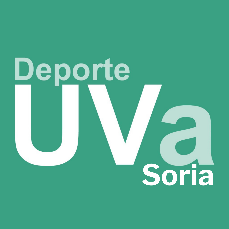 TROFEO CAMPUS SORIA1º APP2º APPNOMBREDNITELEFONOMAILINSTAGRAM1DATOS DEL DELEGADO2Visado Servicio Deportes UVaFirma y selloFECHA DE PAGOVisado Servicio Deportes UVaFirma y selloFECHA DE PAGOVisado Servicio Deportes UVaFirma y selloFECHA DE PAGOVisado Servicio Deportes UVaFirma y selloFECHA DE PAGO3Visado Servicio Deportes UVaFirma y selloFECHA DE PAGOVisado Servicio Deportes UVaFirma y selloFECHA DE PAGOVisado Servicio Deportes UVaFirma y selloFECHA DE PAGOVisado Servicio Deportes UVaFirma y selloFECHA DE PAGO4Visado Servicio Deportes UVaFirma y selloFECHA DE PAGOVisado Servicio Deportes UVaFirma y selloFECHA DE PAGOVisado Servicio Deportes UVaFirma y selloFECHA DE PAGOVisado Servicio Deportes UVaFirma y selloFECHA DE PAGO5Visado Servicio Deportes UVaFirma y selloFECHA DE PAGOVisado Servicio Deportes UVaFirma y selloFECHA DE PAGOVisado Servicio Deportes UVaFirma y selloFECHA DE PAGOVisado Servicio Deportes UVaFirma y selloFECHA DE PAGO6Visado Servicio Deportes UVaFirma y selloFECHA DE PAGOVisado Servicio Deportes UVaFirma y selloFECHA DE PAGOVisado Servicio Deportes UVaFirma y selloFECHA DE PAGOVisado Servicio Deportes UVaFirma y selloFECHA DE PAGO7Visado Servicio Deportes UVaFirma y selloFECHA DE PAGOVisado Servicio Deportes UVaFirma y selloFECHA DE PAGOVisado Servicio Deportes UVaFirma y selloFECHA DE PAGOVisado Servicio Deportes UVaFirma y selloFECHA DE PAGO8Visado Servicio Deportes UVaFirma y selloFECHA DE PAGOVisado Servicio Deportes UVaFirma y selloFECHA DE PAGOVisado Servicio Deportes UVaFirma y selloFECHA DE PAGOVisado Servicio Deportes UVaFirma y selloFECHA DE PAGO9Visado Servicio Deportes UVaFirma y selloFECHA DE PAGOVisado Servicio Deportes UVaFirma y selloFECHA DE PAGOVisado Servicio Deportes UVaFirma y selloFECHA DE PAGOVisado Servicio Deportes UVaFirma y selloFECHA DE PAGO10Visado Servicio Deportes UVaFirma y selloFECHA DE PAGOVisado Servicio Deportes UVaFirma y selloFECHA DE PAGOVisado Servicio Deportes UVaFirma y selloFECHA DE PAGOVisado Servicio Deportes UVaFirma y selloFECHA DE PAGO11Visado Servicio Deportes UVaFirma y selloFECHA DE PAGOVisado Servicio Deportes UVaFirma y selloFECHA DE PAGOVisado Servicio Deportes UVaFirma y selloFECHA DE PAGOVisado Servicio Deportes UVaFirma y selloFECHA DE PAGO12Visado Servicio Deportes UVaFirma y selloFECHA DE PAGOVisado Servicio Deportes UVaFirma y selloFECHA DE PAGOVisado Servicio Deportes UVaFirma y selloFECHA DE PAGOVisado Servicio Deportes UVaFirma y selloFECHA DE PAGO13Visado Servicio Deportes UVaFirma y selloFECHA DE PAGOVisado Servicio Deportes UVaFirma y selloFECHA DE PAGOVisado Servicio Deportes UVaFirma y selloFECHA DE PAGOVisado Servicio Deportes UVaFirma y selloFECHA DE PAGO14Visado Servicio Deportes UVaFirma y selloFECHA DE PAGOVisado Servicio Deportes UVaFirma y selloFECHA DE PAGOVisado Servicio Deportes UVaFirma y selloFECHA DE PAGOVisado Servicio Deportes UVaFirma y selloFECHA DE PAGO15Visado Servicio Deportes UVaFirma y selloFECHA DE PAGOVisado Servicio Deportes UVaFirma y selloFECHA DE PAGOVisado Servicio Deportes UVaFirma y selloFECHA DE PAGOVisado Servicio Deportes UVaFirma y selloFECHA DE PAGO